SATURDAY 25th JUNE 2015 - START TIME 12 noonRunners’ Information SheetThank you: Your entry has been received and accepted. Your race number is enclosed and this MUST be fastened to the front of your vest/T-shirt. We look forward to seeing you on race day. School Fete: The run will take place in conjunction with the School’s Summer Fete. Location: Hampton Vale is located off London Rd (A15) between Hampton and Yaxley turning at the traffic lights. It can be reached from either Fletton Parkway (A1139) or A1(M) junction 16 (Norman Cross). Follow Eagle Way and then turn left into Westlake Avenue. The school is at the end of Westlake Avenue on the right hand side. Parking: Please note that there is limited parking at Hampton Vale Primary School. We encourage local residents to arrive on foot and recommend that runners arrive 1 hour before the start. Course: A scenic 3k route around James Pond and Robins’Wood, Hampton Vale. Start: All runners will be reminded at 11.50am to make their way to the start. The race starts on the grassed area at the side of the lake, opposite the school at 12 noon prompt. The under sixes race will start at the rear of the school at 12.45p.m. Finish: Please remain in order; do not obscure your number and then advance to the drinks table. Refreshments: Available at the school. All Finishers receive a unique medal. Prizes: 	– 1st / 2nd / 3rd Boy/Male 	– 1st / 2nd / 3rd Girl/Female 	– The Ben Hunt Shield – awarded to 1st Hampton Vale Primary School pupil 	– The Jed Holmes Shield – Awarded to 1st Hampton Hargate Primary School pupil 	– “Team Challenge” 1st Primary school - trophies (first 4 to count - must be 1 boy and girl)Please note: Prize giving will be at approximately 1.30pm. Race Day – Emergency Telephone No. 07540 163719Yaxley Runners Race Committee thanks you for your support.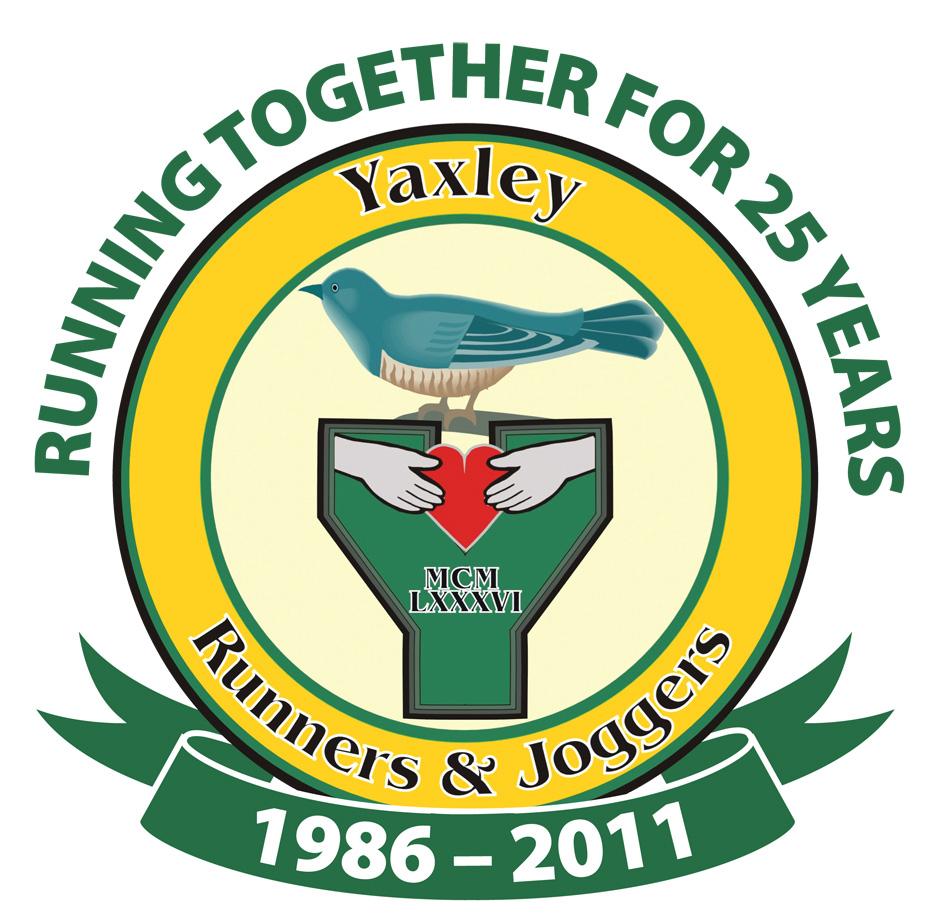 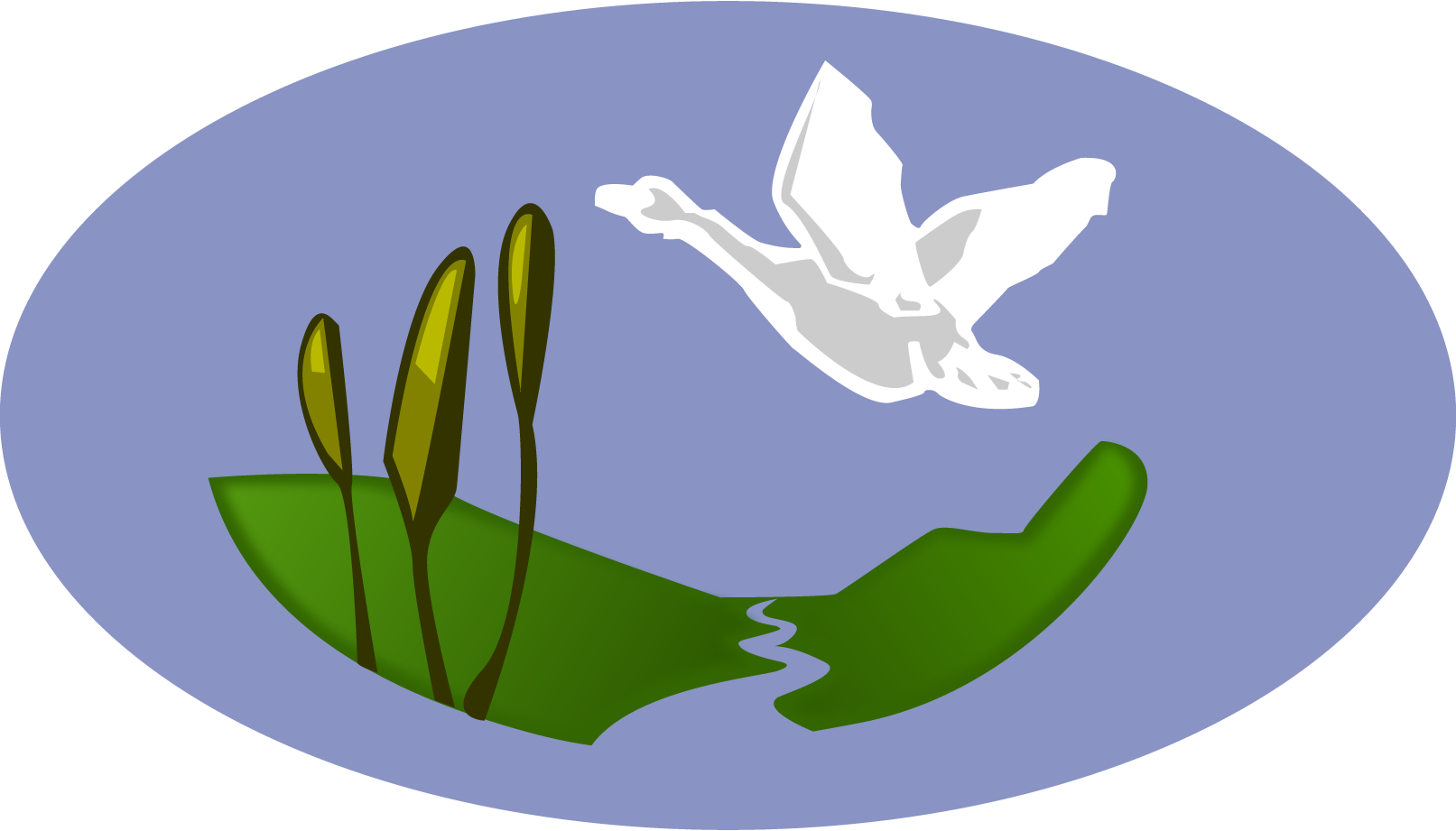 Hampton ValePrimary Schoollearning for livingYAXLEY RUNNERS & JOGGERS presentwww.yaxleyrunners.org.uk  13th Hampton Fun RunIncorporating Ben Hunt Trophy (to 1st Hampton Vale Primary School Pupil)& Jed Holmes Memorial (1st Hampton Hargate Primary School Pupil)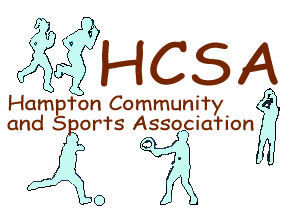 Hampton Hargate Sports FacilityBeaumont Way Hampton Hargate PE7 8DPThe home of Yaxley RunnersEvery Monday @ 6.45 p.m. All abilities welcomeJuniors every Friday at 6pm.